Publicado en Barcelona el 29/10/2019 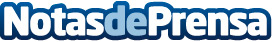 El Master in Global Entrepeneurial Management de IQS, entre los mejores del mundo según Financial TimesEl MGEM asciende de la posición 44 a la 31 y es el único impartido por un centro universitario español que mejora su posición respecto al año anteriorDatos de contacto:Alba Castro 93.832.46.02Nota de prensa publicada en: https://www.notasdeprensa.es/el-master-in-global-entrepeneurial-management Categorias: Internacional Nacional Finanzas Educación Marketing Universidades http://www.notasdeprensa.es